Информация о реализации образовательных программ или их частей с применением электронного обучения, дистанционных образовательных технологийпо предмету география7 классИнформация о реализации образовательных программ или их частей с применением электронного обучения, дистанционных образовательных технологийпо предмету проектная деятельность7 а классИнформация о реализации образовательных программ или их частей с применением электронного обучения, дистанционных образовательных технологийпо предмету физическая культурадля 7 а классаИнформация о реализации образовательных программ или их частей с применением электронного обучения, дистанционных образовательных технологийпо предмету физическая культурадля 7 б классаИнформация о реализации образовательных программ или их частей с применением электронного обучения, дистанционных образовательных технологийпо предмету__физика_____________для __7 а _____классаИнформация о реализации образовательных программ или их частей с применением электронного обучения, дистанционных образовательных технологийпо предмету__физика_____________для __7 б _____классаИнформация о реализации образовательных программ или их частей с применением электронного обучения, дистанционных образовательных технологийпо предмету__алгебра_____________для __7 а____классаИнформация о реализации образовательных программ или их частей с применением электронного обучения, дистанционных образовательных технологийпо предмету ЛИТЕРАТУРА                              для 7 «а», 7 «б» классовИнформация о реализации образовательных программ или их частей с применением электронного обучения, дистанционных образовательных технологийпо предмету__алгебра_____________для __7 б____классаИнформация о реализации образовательных программ или их частей с применением электронного обучения, дистанционных образовательных технологийпо предмету__геометрия_____________для __7 а____классаИнформация о реализации образовательных программ или их частей с применением электронного обучения, дистанционных образовательных технологийпо предмету__геометрия_____________для __7 б___классаИнформация о реализации образовательных программ или их частей с применением электронного обучения, дистанционных образовательных технологийпо предмету информатикадля 7а,б классаИнформация о реализации образовательных программ или их частей с применением электронного обучения, дистанционных образовательных технологийпо предмету Изобразительное искусство для  7а классадля  7 б классаИнформация о реализации образовательных программ или их частей с применением электронного обучения, дистанционных образовательных технологийпо предмету Музыка для  7а классадля  7б классаИнформация о реализации образовательных программ или их частей с применением электронного обучения, дистанционных образовательных технологийпо предмету___немецкий язык____________для ____7___классаИнформация о реализации образовательных программ или их частей с применением электронного обучения, дистанционных образовательных технологийпо предмету ОБЖдля 7а классадля 7б классаИнформация о реализации образовательных программ или их частей с применением электронного обучения, дистанционных образовательных технологийпо предмету технологиядля 7а классадля 7б классаИнформация о реализации образовательных программ или их частей с применением электронного обучения, дистанционных образовательных технологий для 7А, 7Б классовпо предмету ИсторияИнформация о реализации образовательных программ или их частей с применением электронного обучения, дистанционных образовательных технологий для 7А, 7Б классовпо предмету ОбществознаниеИнформация о реализации образовательных программ или их частей с применением электронного обучения, дистанционных образовательных технологий для 7 классовпо предмету Биология     Информация о реализации образовательных программ или их частей с применением электронного обучения, дистанционных образовательных технологийпо предмету___русский  язык____________для ____7 А___классаИнформация о реализации образовательных программ или их частей с применением электронного обучения, дистанционных образовательных технологийпо предмету___русский  язык_для ____7 Б___классаДатаТемаЭОР(ссылка)Текущий контрольТекущий контрольКонсультацияКонсультацияДатаТемаЭОР(ссылка)формасрокиформасроки10.1111.11Разнообразие растительного и животного мира Земли https://infourok.ru/prezentaciya-rastitelniy-i-zhivotniy-mir-zemli-geografiya-klass-2288400.html Посмотреть материал по теме урока. Прочитать параграф 18, сделать конспект, ответить на вопросы 5,6  письменноВыполненная работа отправляется в виде фотоотчета (файла) любым доступным для Вас способом : WhatsAррВконтактеЭл. почта- olesya061285@mail.ruСообщения в сетевом городе.До 15.11Консультация для родителей и обучающихся возможна:по телефону89826910085WhatsAррВконтактеЭл. почта-  olesya061285@mail.ruСообщения в сетевом городе.С понедельника по пятницу (субботу)  с 8.30-20.0013.11Почва как особое природное образование https://infourok.ru/videouroki/737 Посмотреть материал по теме урока. Параграф 19, ответить на вопросы 3-5 письменноВыполненная работа отправляется в виде фотоотчета (файла) любым доступным для Вас способом : WhatsAррВконтактеЭл. почта- olesya061285@mail.ruСообщения в сетевом городе.До 15.11Консультация для родителей и обучающихся возможна:по телефону89826910085WhatsAррВконтактеЭл. почта-  olesya061285@mail.ruСообщения в сетевом городе.С понедельника по пятницу (субботу)  с 8.30-20.00ДатаТемаЭОР(ссылка)Текущий контрольТекущий контрольКонсультацияКонсультацияДатаТемаЭОР(ссылка)формасрокиформасроки16.11Самооценка продукта. Самоконтроль. https://yandex.ru/video/preview?text=Самооценка%20продукта.%207%20класс%20проектная%20деятельность%20видеоурок&path=wizard&parent-reqid=1605501631551366-787383333195405150900107-production-app-host-vla-web-yp-102&wiz_type=vital&filmId=9265389195014832573 Посмотреть материал по теме урока. Выполненная работа отправляется в виде фотоотчета (файла) любым доступным для Вас способом : WhatsAррВконтактеЭл. почта- olesya061285@mail.ruСообщения в сетевом городе.До 19.11Консультация для родителей и обучающихся возможна:по телефону89826910085WhatsAррВконтактеЭл. почта-  olesya061285@mail.ruСообщения в сетевом городе.С понедельника по пятницу (субботу)  с 8.30-20.00ДатаТемаЭОР(ссылка)Текущий контрольТекущий контрольКонсультацияКонсультацияДатаТемаЭОР(ссылка)формасрокиформасроки19.11.2020Акробатические комбинации (кувырок, стойка, мост, полушпагат).https://www.youtube.com/watch?v=oLzJ_Y_OFiY https://www.youtube.com/watch?v=WFNphGGv77k https://www.youtube.com/watch?v=5xFBnfe66pk Ознакомиться с представленным материала.19.11-25.11Консультация для родителей и обучающихся возможна:по телефону+79506357523WhatsAрр+79506357523Сообщения в сетевом городе.С понедельника по субботу  с 8.30-20.0020.11.2020Лазание по канату в два приема.https://www.youtube.com/watch?v=qj6D2jiogyw https://vk.com/video-80568413_456239017 https://www.youtube.com/watch?v=dWkrUIR3dkg Изучение представленного материала.20.11-26.11Консультация для родителей и обучающихся возможна:по телефону+79506357523WhatsAрр+79506357523Сообщения в сетевом городе.С понедельника по субботу  с 8.30-20.0021.11.2020Лазание по канату в два приема.https://www.youtube.com/watch?v=qj6D2jiogyw https://vk.com/video-80568413_456239017 https://www.youtube.com/watch?v=dWkrUIR3dkg Законспектировать технику выполнения лазания по канату в два приема.21.11-27.11Консультация для родителей и обучающихся возможна:по телефону+79506357523WhatsAрр+79506357523Сообщения в сетевом городе.С понедельника по субботу  с 8.30-20.00ДатаТемаЭОР(ссылка)Текущий контрольТекущий контрольКонсультацияКонсультацияДатаТемаЭОР(ссылка)формасрокиформасроки16.11.2020Лазание по канату в два приема.https://www.youtube.com/watch?v=qj6D2jiogyw https://vk.com/video-80568413_456239017 https://www.youtube.com/watch?v=dWkrUIR3dkg Законспектировать технику выполнения лазания по канату в два приема.16.11-21.11Консультация для родителей и обучающихся возможна:по телефону+79506357523WhatsAрр+79506357523Сообщения в сетевом городе.С понедельника по субботу  с 8.30-20.0018.11.2020Лазание. Прикладные упражнения.https://www.youtube.com/watch?v=-6rlrvG73mc https://vk.com/video-146278057_456239047 Ознакомиться с представленным материалам.18.11-24.11Консультация для родителей и обучающихся возможна:по телефону+79506357523WhatsAрр+79506357523Сообщения в сетевом городе.С понедельника по субботу  с 8.30-20.0019.11.2020Лазание. Прикладные упражнения.https://www.youtube.com/watch?v=-6rlrvG73mc https://vk.com/video-146278057_456239047 Ознакомиться с представленным материалом.19.11-25.11Консультация для родителей и обучающихся возможна:по телефону+79506357523WhatsAрр+79506357523Сообщения в сетевом городе.С понедельника по субботу  с 8.30-20.00ДатаТемаЭОР(ссылка)Текущий контрольТекущий контрольКонсультацияКонсультацияДатаТемаЭОР(ссылка)формасрокиформасроки17.11.2020Взаимодействие тел и масса. Лабораторная работа №4 «Измерение массы тел на уравновешенных рычажных весах»https://yandex.ru/video/preview?text=видеоурок%20Взаимодействие%20тел%20и%20масса.%20Лабораторная%20работа%20№4%20«Измерение%20массы%20тел%20на%20уравновешенных%20рычажных%20весах»%207%20класс&path=wizard&parent-reqid=1604831631626405-832470968382155792500275-prestable-app-host-sas-web-yp-41&wiz_type=v4thumbs&filmId=6658119074495962232 https://yandex.ru/video/preview/?text=видеоурок+Взаимодействие+тел+и+масса.+Лабораторная+работа+№4+«Измерение+массы+тел+на+уравновешенных+рычажных+весах»+7+класс&path=wizard&parent-reqid=1604831631626405-832470968382155792500275-prestable-app-host-sas-web-yp-41&wiz_type=v4thumbs&filmId=14101203653145686478&url=http%3A%2F%2Fwww.youtube.com%2Fwatch%3Fv%3DRNBBkKwc95E см. видео, оформить лабораторную из видео в тетрадь и написать вывод, читать параграф 17.Выполненная работа отправляется в виде фотоотчета (файла) любым доступным для вас способом : WhatsAррВконтактеЭлектронная почта svetlana.patokina@yandex.ruСообщения в сетевом городе.17.11.2020 -20.11.2020Консультация для родителей и обучающихся возможна:по телефону89025852978WhatsAрр89025852978ВконтактеСообщения в сетевом городе.С понедельника по субботу  с 8.30-20.0021.11.2020Плотность и масса.https://yandex.ru/video/preview/?filmId=2233409448818585076&from=tabbar&parent-reqid=1605437423124864-706258529351495779100107-production-app-host-man-web-yp-141&text=плотность+вещества+7+класс+сфера+фгос https://yandex.ru/video/search?from=tabbar&text=плотность%20вещества%207%20класс%20сфера%20фгос см. видео, читать параграф 18, сделать конспект параграфа или записать определения, формулы, единицы измерения из видео.Выполненная работа отправляется в виде фотоотчета (файла) любым доступным для вас способом : WhatsAррВконтактеЭлектронная почта svetlana.patokina@yandex.ruСообщения в сетевом городе.21.11.2020 -22.11.2020Консультация для родителей и обучающихся возможна:по телефону89025852978WhatsAрр89025852978ВконтактеСообщения в сетевом городе.С понедельника по субботу  с 8.30-20.00ДатаТемаЭОР(ссылка)Текущий контрольТекущий контрольКонсультацияКонсультацияДатаТемаЭОР(ссылка)формасрокиформасроки17.11.2020Плотность и масса.https://yandex.ru/video/preview/?filmId=2233409448818585076&from=tabbar&parent-reqid=1605437423124864-706258529351495779100107-production-app-host-man-web-yp-141&text=плотность+вещества+7+класс+сфера+фгос https://yandex.ru/video/search?from=tabbar&text=плотность%20вещества%207%20класс%20сфера%20фгос СМ. ВИДЕО, читать параграф 18, сделать конспект параграфа или записать определения, формулы, единицы измерения из видео.Выполненная работа отправляется в виде фотоотчета (файла) любым доступным для вас способом : WhatsAррВконтактеЭлектронная почта svetlana.patokina@yandex.ruСообщения в сетевом городе.17.11.2020 -19.11.2020Консультация для родителей и обучающихся возможна:по телефону89025852978WhatsAрр89025852978ВконтактеСообщения в сетевом городе.С понедельника по субботу  с 8.30-20.0019.11.2020 Лабораторная работа №5 «Определение плотности твердого тела с помощью весов и измерительного цилиндра»https://yandex.ru/video/preview/?filmId=8740358220457780821&text=Лабораторная+работа+№5+«Определение+плотности+твердого+тела+с+помощью+весов+и+измерительного+цилиндра»+7+класс+сфера+фгос&url=http%3A%2F%2Fwww.youtube.com%2Fwatch%3Fv%3Db9kdryTAvl0 https://youtu.be/b9kdryTAvl0 СМ. ВИДЕО, оформить лабораторную из видео в тетрадь и написать вывод, читать параграф 18.Выполненная работа отправляется в виде фотоотчета (файла) любым доступным для вас способом : WhatsAррВконтактеЭлектронная почта svetlana.patokina@yandex.ruСообщения в сетевом городе.19.11.2020 -21.11.2020Консультация для родителей и обучающихся возможна:по телефону89025852978WhatsAрр89025852978ВконтактеСообщения в сетевом городе.С понедельника по субботу  с 8.30-20.00ДатаТемаЭОР(ссылка)Текущий контрольТекущий контрольТекущий контрольКонсультацияКонсультацияКонсультацияДатаТемаЭОР(ссылка)формасрокиформаформасроки17.11.2020Контрольная работа №2    Контрольная работа №2 по теме«Степень с натуральным показателем. Одночлены.
Многочлены. Сложение и вычитание многочленов»Вариант 1Найдите значение выражения: 3,5 ⋅ 23 − 34.Представьте в виде степени выражение: 1) x6⋅x8;     2) x8 : x6;     3) (x6) 8 ;    4) .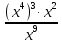 Преобразуйте выражение в одночлен стандартного вида:
1) −6a4b5⋅ 5b2⋅a6;       2) (−6m3n2) 3.Представьте в виде многочлена стандартного вида выражение:
(6x2 − 5x + 9) − (3x2 + x − 7).Вычислите: 1) ; 2) .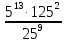 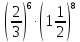 Упростите выражение: 128 x2y3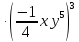 Вместо звёздочки запишите такой многочлен, чтобы образовалось тождество:(4x2 − 2xy + y2) − (*) = 3x2 + 2xy.8. Докажите, что значение выражения (11n + 39) − (4n + 11) кратно 7 при любом натуральном значении n.9. Известно, что 6ab5 = −7. Найдите значение выражения:1) 18ab5; 2) 6a2b10.
Вариант 2Найдите значение выражения 1,5 ⋅ 24 – 32.Представьте в виде степени выражение: 1) a4⋅a7;     2) a7 : a4;     3) (a7) 4 ;      4)  .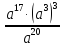 Преобразуйте выражение в одночлен стандартного вида:
1) −3x3y4x5⋅ 4y3;     2) (−4a6b) 3.Представьте в виде многочлена стандартного вида выражение:
(5a2 − 2a − 3) − (2a2 + 2a − 5).Вычислите: 1) ; 2).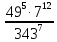 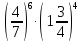 Упростите выражение: 81 x5y.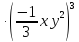 Вместо звёздочки запишите такой многочлен, чтобы образовалось тождество:(5x2 − 3xy − y2) − (*) = x2 + 3xy.8. Докажите, что значение выражения (14n + 19) − (8n − 5) кратно 6 при любом натуральном значении n.9. Известно, что 4a3b = −5. Найдите значение выражения:1) −8a3b; 2) 4a6b2.выполнить контрольную работуВыполненная работа отправляется в виде фотоотчета (файла) любым доступным для вас способом : WhatsAррВконтактеЭлектронная почта svetlana.patokina@yandex.ruСообщения в сетевом городе.17.11.2020 -18.11.2020Консультация для родителей и обучающихся возможна:по телефону89025852978WhatsAрр89025852978ВконтактеСообщения в сетевом городе.Консультация для родителей и обучающихся возможна:по телефону89025852978WhatsAрр89025852978ВконтактеСообщения в сетевом городе.С понедельника по субботу  с 8.30-20.0018.11.2020Умножение одночлена на многочленhttps://yandex.ru/video/preview?text=Умножение%20одночлена%20на%20многочлен%20алгебра%20мерзляк&path=wizard&parent-reqid=1605434110618977-113692981942230954700107-production-app-host-vla-web-yp-301&wiz_type=vital&filmId=3570697779801148667  см.видеовыполнить по учебнику алгебры: читать параграф 10, учить определение, разобрать пример 1 и 2, сделать № 357(1,2), 362(1)Выполненная работа отправляется в виде фотоотчета (файла) любым доступным для вас способом : WhatsAррВконтактеЭлектронная почта svetlana.patokina@yandex.ruСообщения в сетевом городе.18.11.2020 -20.11.2020Консультация для родителей и обучающихся возможна:по телефону89025852978WhatsAрр89025852978ВконтактеСообщения в сетевом городе.Консультация для родителей и обучающихся возможна:по телефону89025852978WhatsAрр89025852978ВконтактеСообщения в сетевом городе.С понедельника по субботу  с 8.30-20.0019.11.2020Умножение одночлена на многочленhttps://www.youtube.com/watch?v=X7xhiJ4-7ew  см.видео, выполнить по учебнику: № 359   Выполненная работа отправляется в виде фотоотчета (файла) любым доступным для вас способом : WhatsAррВконтактеЭлектронная почта svetlana.patokina@yandex.ruСообщения в сетевом городе.19.11.2020 -21.11.2020Консультация для родителей и обучающихся возможна:по телефону89025852978WhatsAрр89025852978ВконтактеСообщения в сетевом городе.Консультация для родителей и обучающихся возможна:по телефону89025852978WhatsAрр89025852978ВконтактеСообщения в сетевом городе.С понедельника по субботу  с 8.30-20.00темаРабота на уроке, ЭОР (ссылка)Текущий контрольТекущий контрольконсультацииконсультациитемаРабота на уроке, ЭОР (ссылка)формасрокиформасроки16.11.2020 (7б)17.11.2020 (7а)Нравственная проблематика поэмы. Особенности конфликта в «Песне…»1. Прочти статью по теме урока  по ссылке:https://prepodka.net/nravstvennyj-konflikt-v-pesne-pro-udalogo-kupca-kalashnikova/2. Прочти статью по теме урока  по ссылке:https://prepodka.net/v-chem-zaklyuchaetsya-nravstvennyj-konflikt-pesni-pro-carya-ivana-vasilevicha-molodogo-oprichnika-i-udalogo-kupca-kalashnikova/ 1. (для тех, кто еще не сдал) тест https://obrazovaka.ru/test/pesnya-pro-kupca-kalashnikova-s-otvetami-online.html    2. Подготовиться к практикуму «Характеристика сюжета литературного произведения», прочитав одноименную  статью в учебнике16.11-18.1117.11-21.11По телефону 89221480178WhatsAрр,Вконтакте,Эл. почта-t.i.moiseenko@mail.ru15.00-16.0018.11.2020 (7б)21.11.2020 (7а)Характеристика сюжета литературного произведения.1. Внимательно прости статью учебника «Характеристика сюжета литературного произведения», дай определения понятию «Сюжет»,  объясните понятия «традиционный , классический сюжет», «нетрадиционная сюжетная модель», «открытый финал».2. Составь алгоритм характеристики сюжета литературного произведения, используя материал статьи «Как охарактеризовать сюжет литературного произведения»3.На основе алгоритма подготовь устную или письменную характеристику сюжета одного из произведений, изученных нами ранее.7б:18.11-23.117а:21.11-24.11По телефону 89221480178WhatsAрр,Вконтакте,Эл. почта-t.i.moiseenko@mail.ru15.00-16.00ДатаТемаЭОР(ссылка)Текущий контрольТекущий контрольТекущий контрольКонсультацияКонсультацияКонсультацияДатаТемаЭОР(ссылка)формасрокиформаформасроки16.11.2020Контрольная работа №2    Контрольная работа №2 по теме«Степень с натуральным показателем. Одночлены.
Многочлены. Сложение и вычитание многочленов»Вариант 1Найдите значение выражения: 3,5 ⋅ 23 − 34.Представьте в виде степени выражение: 1) x6⋅x8;     2) x8 : x6;     3) (x6) 8 ;    4) .Преобразуйте выражение в одночлен стандартного вида:
1) −6a4b5⋅ 5b2⋅a6;       2) (−6m3n2) 3.Представьте в виде многочлена стандартного вида выражение:
(6x2 − 5x + 9) − (3x2 + x − 7).Вычислите: 1) ; 2) .Упростите выражение: 128 x2y3Вместо звёздочки запишите такой многочлен, чтобы образовалось тождество:(4x2 − 2xy + y2) − (*) = 3x2 + 2xy.8. Докажите, что значение выражения (11n + 39) − (4n + 11) кратно 7 при любом натуральном значении n.9. Известно, что 6ab5 = −7. Найдите значение выражения:1) 18ab5; 2) 6a2b10.
Вариант 2Найдите значение выражения 1,5 ⋅ 24 – 32.Представьте в виде степени выражение: 1) a4⋅a7;     2) a7 : a4;     3) (a7) 4 ;      4)  .Преобразуйте выражение в одночлен стандартного вида:
1) −3x3y4x5⋅ 4y3;     2) (−4a6b) 3.Представьте в виде многочлена стандартного вида выражение:
(5a2 − 2a − 3) − (2a2 + 2a − 5).Вычислите: 1) ; 2).Упростите выражение: 81 x5y.Вместо звёздочки запишите такой многочлен, чтобы образовалось тождество:(5x2 − 3xy − y2) − (*) = x2 + 3xy.8. Докажите, что значение выражения (14n + 19) − (8n − 5) кратно 6 при любом натуральном значении n.9. Известно, что 4a3b = −5. Найдите значение выражения:1) −8a3b; 2) 4a6b2.выполнить контрольную работуВыполненная работа отправляется в виде фотоотчета (файла) любым доступным для вас способом : WhatsAррВконтактеЭлектронная почта svetlana.patokina@yandex.ruСообщения в сетевом городе.16.11.2020 -18.11.2020Консультация для родителей и обучающихся возможна:по телефону89025852978WhatsAрр89025852978ВконтактеСообщения в сетевом городе.Консультация для родителей и обучающихся возможна:по телефону89025852978WhatsAрр89025852978ВконтактеСообщения в сетевом городе.С понедельника по субботу  с 8.30-20.0017.11.2020Умножение одночлена на многочленhttps://yandex.ru/video/preview?text=Умножение%20одночлена%20на%20многочлен%20алгебра%20мерзляк&path=wizard&parent-reqid=1605434110618977-113692981942230954700107-production-app-host-vla-web-yp-301&wiz_type=vital&filmId=3570697779801148667  см.видеовыполнить по учебнику алгебры: читать параграф 10, учить определение, разобрать пример 1 и 2, сделать № 357(1,2), 362(1)Выполненная работа отправляется в виде фотоотчета (файла) любым доступным для вас способом : WhatsAррВконтактеЭлектронная почта svetlana.patokina@yandex.ruСообщения в сетевом городе.17.11.2020 -19.11.2020Консультация для родителей и обучающихся возможна:по телефону89025852978WhatsAрр89025852978ВконтактеСообщения в сетевом городе.Консультация для родителей и обучающихся возможна:по телефону89025852978WhatsAрр89025852978ВконтактеСообщения в сетевом городе.С понедельника по субботу  с 8.30-20.0018.11.2020Умножение одночлена на многочленhttps://www.youtube.com/watch?v=X7xhiJ4-7ew  см.видео, выполнить по учебнику: № 359   Выполненная работа отправляется в виде фотоотчета (файла) любым доступным для вас способом : WhatsAррВконтактеЭлектронная почта svetlana.patokina@yandex.ruСообщения в сетевом городе.18.11.2020 -20.11.2020Консультация для родителей и обучающихся возможна:по телефону89025852978WhatsAрр89025852978ВконтактеСообщения в сетевом городе.Консультация для родителей и обучающихся возможна:по телефону89025852978WhatsAрр89025852978ВконтактеСообщения в сетевом городе.С понедельника по субботу  с 8.30-20.00ДатаТемаЭОР(ссылка)Текущий контрольТекущий контрольТекущий контрольКонсультацияКонсультацияКонсультацияДатаТемаЭОР(ссылка)формасрокиформаформасроки19.11.2020Перпендикуляр к прямой. Медианы, биссектрисы и высоты треугольника.     https://yandex.ru/video/preview?text=видеоурок%20Перпендикуляр%20к%20прямой.%20Медианы%2C%20биссектрисы%20и%20высоты%20треугольника.%207%20класс&path=wizard&parent-reqid=1604828460483440-700010495892970922100107-production-app-host-man-web-yp-195&wiz_type=vital&filmId=13716632706527206315  СМ. ВИДЕО выполнить по учебнику: читать пункты 16-17 на стр.32-34, записать определения, теоремы и  чертежи в тетрадь, учить записи, выполнить № 101, 104. Выполненная работа отправляется в виде фотоотчета (файла) любым доступным для вас способом : WhatsAррВконтактеЭлектронная почта svetlana.patokina@yandex.ruСообщения в сетевом городе.19.11.2020 -21.11.2020Консультация для родителей и обучающихся возможна:по телефону89025852978WhatsAрр89025852978ВконтактеСообщения в сетевом городе.Консультация для родителей и обучающихся возможна:по телефону89025852978WhatsAрр89025852978ВконтактеСообщения в сетевом городе.С понедельника по субботу  с 8.30-20.0020.11.2020Перпендикуляр к прямой. Медианы, биссектрисы и высоты треугольника.   https://yandex.ru/video/preview?text=перпендикуляр%20к%20прямой%20медианы%20биссектрисы%20и%20высоты%20треугольника%207%20класс%20презентация%20атанасян&path=wizard&parent-reqid=1605435894781441-817888970847439744800114-production-app-host-vla-web-yp-23&wiz_type=vital&filmId=13354766105839649721  СМ.ВИДЕО,выполнить по учебнику геометрии: № 102,103 Выполненная работа отправляется в виде фотоотчета (файла) любым доступным для вас способом : WhatsAррВконтактеЭлектронная почта svetlana.patokina@yandex.ruСообщения в сетевом городе.20.11.2020 -22.11.2020Консультация для родителей и обучающихся возможна:по телефону89025852978WhatsAрр89025852978ВконтактеСообщения в сетевом городе.Консультация для родителей и обучающихся возможна:по телефону89025852978WhatsAрр89025852978ВконтактеСообщения в сетевом городе.С понедельника по субботу  с 8.30-20.00ДатаТемаЭОР(ссылка)Текущий контрольТекущий контрольТекущий контрольКонсультацияКонсультацияКонсультацияДатаТемаЭОР(ссылка)формасрокиформаформасроки18.11.2020Перпендикуляр к прямой. Медианы, биссектрисы и высоты треугольника.   https://yandex.ru/video/preview?text=перпендикуляр%20к%20прямой%20медианы%20биссектрисы%20и%20высоты%20треугольника%207%20класс%20презентация%20атанасян&path=wizard&parent-reqid=1605435894781441-817888970847439744800114-production-app-host-vla-web-yp-23&wiz_type=vital&filmId=13354766105839649721  СМ.ВИДЕО,выполнить по учебнику геометрии: № 102,103 Выполненная работа отправляется в виде фотоотчета (файла) любым доступным для вас способом : WhatsAррВконтактеЭлектронная почта svetlana.patokina@yandex.ruСообщения в сетевом городе.18.11.2020 -20.11.2020Консультация для родителей и обучающихся возможна:по телефону89025852978WhatsAрр89025852978ВконтактеСообщения в сетевом городе.Консультация для родителей и обучающихся возможна:по телефону89025852978WhatsAрр89025852978ВконтактеСообщения в сетевом городе.С понедельника по субботу  с 8.30-20.0019.11.2020Свойства равнобедренного треугольникаhttps://yandex.ru/video/preview?text=свойства%20равнобедренного%20треугольника%207%20класс%20атанасян%20фгос&path=wizard&parent-reqid=1605436606285787-1270030407347795251100107-production-app-host-vla-web-yp-113&wiz_type=vital&filmId=2615434057609970143 СМ. ВИДЕО выполнить по учебнику: читать пункт 18 на стр.35-36, записать  чертежи,  теоремы и их доказательство, утверждения  в тетрадь, учить записи, выполнить №  112. Выполненная работа отправляется в виде фотоотчета (файла) любым доступным для вас способом : WhatsAррВконтактеЭлектронная почта svetlana.patokina@yandex.ruСообщения в сетевом городе.19.11.2020 -22.11.2020Консультация для родителей и обучающихся возможна:по телефону89025852978WhatsAрр89025852978ВконтактеСообщения в сетевом городе.Консультация для родителей и обучающихся возможна:по телефону89025852978WhatsAрр89025852978ВконтактеСообщения в сетевом городе.С понедельника по субботу  с 8.30-20.00Дата ТемаЭОР(ссылка)Текущий контрольТекущий контрольКонсультацияКонсультацияДата ТемаЭОР(ссылка)формасрокиформасроки7а – 1гр– 18.117а – 2гр- 17.117б – 20.11Основные компоненты компьютера. Персональные компьютер.https://cloud.mail.ru/public/3HYY/5JsQp4cQQОткрыть ссылку, ознакомиться, сделать краткий конспект.Учебник параграф 2.1, вопрос 2 письменно, параграф 2.2, вопрос 2 письменно. Выполненная работа отправляется в виде фотоотчета (файла) любым доступным для Вас способом : WhatsAрр 89222258683ВконтактеСообщения в сетевом городе.11.11-13.11 (7а)13.11-15.11 (7б)Консультация для родителей и обучающихся возможна:по телефону89222258683WhatsAррВконтактеСообщения в сетевом городе.С понедельника по субботу  с 8.30-16.00ДатаТемаЭОР(ссылка)Текущий контрольТекущий контрольКонсультацияКонсультацияДатаТемаЭОР(ссылка)формасрокиформасроки18.11.20Конструкция: часть и целое. Здание как сочетание различных объёмов. Понятие модуля.https://www.youtube.com/watch?v=SS-dThLVA3M Учебник, с 59 по 64 Задание: Создай развертку здания, склеитьМатериал :Бумага, ножницы, карандаш, клей    18.11. по 25.11Консультация для родителей и обучающихся возможна:По телефону 89126549314 WhatsAPPСообщения в сетевом городе.С понедельника по субботу  с 8.30-17.00ДатаТемаЭОР(ссылка)Текущий контрольТекущий контрольКонсультацияКонсультацияДатаТемаЭОР(ссылка)формасрокиформасроки17.11.20Живое пространство города. Город, микрорайон, улица.https://www.youtube.com/watch?v=KTHU_SOwnvA               https://www.youtube.com/watch?v=yvXyAOfTQs0 Учебник, с 111 по 115 Задание: выполнить все 3 пункта на странице 115Материалы: картон или бумага, клей, эскиз, клей, ножницы, карандаш.17.11  по 24.11Консультация для родителей и обучающихся возможна:По телефону 89126549314 WhatsAPPСообщения в сетевом городе.С понедельника по субботу  с 8.30-17.00ДатаТемаЭОР(ссылка)Текущий контрольТекущий контрольКонсультацияКонсультацияДатаТемаЭОР(ссылка)формасрокиформасроки17.11.2020Опера "Кармен" Самая популярная опера мираhttps://www.youtube.com/watch?v=lGumO7J6b6A учебник 48 по 49 Задание: выполнить 5 пунктов на  странице 4917.11 по 24.11Консультация для родителей и обучающихся возможна:По телефону 89126549314 WhatsAPPСообщения в сетевом городе.С понедельника по субботу  с 8.30-17.00ДатаТемаЭОР(ссылка)Текущий контрольТекущий контрольКонсультацияКонсультацияДатаТемаЭОР(ссылка)формасрокиформасроки16.11.2020Мой народ - американцы. "Порги и Бес". Первая американская национальная операАмериканец в париже: https://yandex.ru/video/preview?text=мюзикл%20американец%20в%20париже&path=wizard&parent-reqid=1604847772732035-1168762568042673576000116-production-app-host-vla-web-yp-310&wiz_type=vital&filmId=10204535432768172181 Рапсодия в стиле блюз : https://www.youtube.com/watch?v=r649D84_uUc&feature=emb_title Дуэт Порги и Бесс: https://www.youtube.com/watch?v=sc2bzFl1fM0 учебник 40 по 45 выполнить задания на стр.41 и 4516.11 по 23.11Консультация для родителей и обучающихся возможна:По телефону 89126549314 WhatsAPPСообщения в сетевом городе.С понедельника по субботу  с 8.30-17.00Дата ТемаЭОР(ссылка)Текущий контрольТекущий контрольКонсультацияКонсультацияДата ТемаЭОР(ссылка)формасрокиформасроки16.11Рождество и Новый Год в Германии-Учебник с.56-57 упр2а- читать, расставить по порядку, в, с, d-составить рассказ о праздниках 18.11Телефон89089119826С 9.00-до 18.0018.11Блог Лоры..https://cloud.mail.ru/public/2Bwr/3tsjjG1Dt Учебник с.58-59 упр.3 выписать предложения с вставленными глаголами в Prateritum; упр.4а-слушать, дописать пропущенные слова20.11Телефон89089119826С 9.00-до 18.0020.11Зимние праздники в России.https://cloud.mail.ru/public/25Ww/3VcsP8QcW Учебник с.60 упр.5а-читать, ответить на вопросы, в-заменить выделенные слова; с.61 упр.6а –слушать, вставить глаголы23.11Телефон89089119826С 9.00-до 18.00ДатаТемаЭОР(ссылка)Текущий контрольТекущий контрольКонсультацияКонсультацияДатаТемаЭОР(ссылка)формасрокиформасроки20.11Рекомендации населению по действиям при угрозе и во время наводненийhttps://media.prosv.ruС.94-97, читатьС.98 проверь себя! устно отвечать на вопросыС.98 после уроков, выполнить письменно (1а,б,в с обоснованиями, 2)До 27.11Консультация для родителей и учащихся возможна по телефону89024400768WhatsApp, сообщения в сетевом городе9:00-18:00ДатаТемаЭОР(ссылка)Текущий контрольТекущий контрольКонсультацияКонсультацияДатаТемаЭОР(ссылка)формасрокиформасроки19.11Оползни и обвалы, их последствия, защита населения. Защита населения от последствий ураганов и бурь.https://media.prosv.ruС.58-65, читатьС.65 проверь себя! устно отвечать на вопросы.С.74-78, читатьС.77 проверь себя! псьменно ответить на вопрос 1. С.77-78 перерисовать 2 памятки (под картинками)До 26.11Консультация для родителей и учащихся возможна по телефону89024400768WhatsApp, сообщения в сетевом городе9:00-18:00Дата ТемаЭОР(ссылка)Текущий контрольТекущий контрольКонсультацияКонсультацияДата ТемаЭОР(ссылка)формасрокиформасроки16.11.2020Виды домашней и сельскохозяйственной птицы и их кулинарное использование. Способы определения качества мяса птицы.https://rosuchebnik.ru/uchebnikСтр.25-26  читать, выполнить конспект.Выполненная работа отправляется в виде фотоотчета (файла) любым доступным для Вас способом:WhatsAррСообщения в сетевом городе.16.11.2020-21.11.2020Консультация для родителей и обучающихся возможна:по телефону89022619407WhatsAррСообщения в сетевом городе.С понедельника по пятницу   с 8.30-20.0016.11.2020Схема разделки курицы. Подготовка птицы к тепловой обработке.https://rosuchebnik.ru/uchebnikСтр.25-26 читать, ответить письменно на вопрос1,2.Выполненная работа отправляется в виде фотоотчета (файла) любым доступным для Вас способом:WhatsAррСообщения в сетевом городе.16.11.2020-21.11.2020Консультация для родителей и обучающихся возможна:по телефону89022619407WhatsAррСообщения в сетевом городе.С понедельника по пятницу   с 8.30-20.00Дата ТемаЭОР(ссылка)Текущий контрольТекущий контрольКонсультацияКонсультацияДата ТемаЭОР(ссылка)формасрокиформасроки20.11.2020Виды домашней и сельскохозяйственной птицы и их кулинарное использование. Способы определения качества мяса птицы.https://rosuchebnik.ru/uchebnikСтр.25-26  читать, выполнить краткий конспект..Выполненная работа отправляется в виде фотоотчета (файла) любым доступным для Вас способом:WhatsAррСообщения в сетевом городе.20.11.2020-26.11.2020Консультация для родителей и обучающихся возможна:по телефону89022619407WhatsAррСообщения в сетевом городе.С понедельника по пятницу   с 8.30-20.0020.11.2020Схема разделки курицы. Подготовка птицы к тепловой обработке.https://rosuchebnik.ru/uchebnikСтр.25-26 читать, ответить письменно на вопрос 2Выполненная работа отправляется в виде фотоотчета (файла) любым доступным для Вас способом:WhatsAррСообщения в сетевом городе.20.11.2020-26.11.2020Консультация для родителей и обучающихся возможна:по телефону89022619407WhatsAррСообщения в сетевом городе.С понедельника по пятницу   с 8.30-20.00ТемаЭОР(ссылка)Текущий контрольТекущий контрольКонсультацияКонсультацияТемаЭОР(ссылка)формасрокиформасроки1.     Путь к парламентской монархии https://www.youtube.com/watch?v=YncX9bshz8Mс. 160 – 168, читать, посмотреть видеоролик, с. 168, ответы на вопросы -3, письменнод/з ответить на вопросы в конце параграфа – 5 под квадратом.Выполненная работа отправляется в виде фотоотчета (файла) любым доступным для Вас способом:WhatsAрр,Вконтакте,Эл. почта- jeny8.3@mail.ruСообщения в сетевом городе.16-20 ноябряКонсультация для родителей и обучающихся возможна:по телефону89090294594WhatsAрр,Вконтакте,Эл. почта- jeny8.3@mail.ruСообщения в сетевомС понедельника по пятницу (субботу)  с 8.30-17.002.     Международные отношения в 16-18 веках. https://www.youtube.com/watch?v=MXVVfRrdKo4с. 171 – 179, читать, посмотреть видеоролик,  ответы на вопросы -4,5,6, письменнод/з ответить на вопросы в конце параграфа – 4 под квадратом.Выполненная работа отправляется в виде фотоотчета (файла) любым доступным для Вас способом:WhatsAрр,Вконтакте,Эл. почта- jeny8.3@mail.ruСообщения в сетевом городе.16-20 ноябряКонсультация для родителей и обучающихся возможна:по телефону89090294594WhatsAрр,Вконтакте,Эл. почта- jeny8.3@mail.ruСообщения в сетевомС понедельника по пятницу (субботу)  с 8.30-17.00ТемаЭОР(ссылка)Текущий контрольТекущий контрольКонсультацияКонсультацияТемаЭОР(ссылка)формасрокиформасроки1.   Производственная деятельность человекаhttps://www.youtube.com/watch?v=nTaaTyj_Zpgс. 33 – 38, читать, посмотреть видеоролик, с. 37, путешествие в прошлое – ответить на вопрос, письменнод/з ответить на вопросы в конце параграфа – 5 под рубрикой в классе и дома.Выполненная работа отправляется в виде фотоотчета (файла) любым доступным для Вас способом:WhatsAрр,Вконтакте,Эл. почта- jeny8.3@mail.ruСообщения в сетевом городе.16-20 ноябряКонсультация для родителей и обучающихся возможна:по телефону89090294594WhatsAрр,Вконтакте,Эл. почта- jeny8.3@mail.ruСообщения в сетевом городеС понедельника по пятницу (субботу)  с 8.30-17.00ТемаЭОР(ссылка)Текущий контрольТекущий контрольКонсультацияКонсультацияТемаЭОР(ссылка)формасрокиформасрокиСемя. Строение семениhttps://yandex.ru/video/preview?text=%D1%81%D1%82%D1%80%D0%BE%D0%B5%D0%BD%D0%B8%D0%B5%20%D1%81%D0%B5%D0%BC%D0%B5%D0%BD%D0%B8%20%D0%B2%D0%B8%D0%B4%D0%B5%D0%BE%D1%83%D1%80%D0%BE%D0%BA%207%20%D0%BA%D0%BB%D0%B0%D1%81%D1%81&path=wizard&parent-reqid=1605263144730339-970432734075697608900107-production-app-host-vla-web-yp-369&wiz_type=vital&filmId=9926724475302267371Просмотреть видеоурок. Параграф 19, выписать все определения. Ответить на 1-4 вопрос письменно. Рис.39 перерисовать в тетрадь и сделать все подписи. Подготовить сообщение «Необычные способы распространения семян». При отсутствии темы в учебнике, конспект по видеоуроку21.11.2020Консультация для родителей и обучающихся возможна:по телефону89045413564WhatsAрр,Вконтакте,Эл. почта- urkashowa2015@yandex.ruСообщения в сетевом городеС понедельника по пятницу (субботу)  с 8.30-17.00Корень. Зоны корня. Корневые системы. Строение корня.https://yandex.ru/video/preview?text=%D1%81%D1%82%D1%80%D0%BE%D0%B5%D0%BD%D0%B8%D0%B5%20%D0%BA%D0%BE%D1%80%D0%BD%D1%8F%20%D0%B2%D0%B8%D0%B4%D0%B5%D0%BE%D1%83%D1%80%D0%BE%D0%BA%207%20%D0%BA%D0%BB%D0%B0%D1%81%D1%81&path=wizard&parent-reqid=1605263486417484-1703635900162575224400107-production-app-host-vla-web-yp-113&wiz_type=vital&filmId=13935919569287845167Просмотреть видеоурок. Параграф 20, выписать все определения. Рис.40 в тетрадь.  Составить и заполнить таблицу «Строение корня» (часть корня, строение, функции).Рис.41. в тетрадь. Вопрос 1-3 письменно.  При отсутствии темы в учебнике, конспект по видеоуроку21.11.2020Консультация для родителей и обучающихся возможна:по телефону89045413564WhatsAрр,Вконтакте,Эл. почта- urkashowa2015@yandex.ruСообщения в сетевом городеС понедельника по пятницу (субботу)  с 8.30-17.00ДатаТемаЭОР(ссылка)Текущий контрольТекущий контрольКонсультацияКонсультацияДатаТемаЭОР(ссылка)формасрокиформасроки16.11.20Буквы Е|Ё после шипящих в суффиксах страдательных причастий прошедшего времени.https://www.youtube.com/watch?v=w8N6hpZPm1YУпр. 144(старый учебник).Выполненную работу отправить в виде фотоотчета любым доступным для Вас способом:  WhatsApp, ВКонтакте.17.11.20Онлайн консультация для родителей и учащихся на платформе WhatsApp, тел. 89021551226С 8:30 до 20:0016.11.2018.11.20Повторение темы «Морфемика, Причастие».https://www.youtube.com/watch?v=PWucH764IyMСтр.72-73 № 1,2.-старый учебник.Выполненную работу отправить в виде фотоотчета любым доступным для Вас способом:  WhatsApp, ВКонтакте.19.11.20Онлайн консультация для родителей и учащихся на платформе WhatsApp, тел. 89021551226С 8:30 до 20:0018.11.2019.11.20Повторение темы «Морфемика, Причастие».https://www.youtube.com/watch?v=nkKYEAIWSWkСтр. 73 №3 (а)-старый учебник.Выполненную работу отправить в виде фотоотчета любым доступным для Вас способом:  WhatsApp, ВКонтакте.20.11.20Онлайн консультация для родителей и учащихся на платформе WhatsApp, тел. 89021551226С 8:30 до 20:0019.11.2020.11.20Контрольная работа по теме «Причастие». Работа над ошибками. Стр.73 №3(б)-старый учебник.Выполненную работу отправить в виде фотоотчета любым доступным для Вас способом:  WhatsApp, ВКонтакте.21.11.20Онлайн консультация для родителей и учащихся на платформе WhatsApp, тел. 89021551226С 8:30 до 20:0020.11.20       ДатаТемаЭОР(ссылка)Текущий контрольТекущий контрольКонсультацияКонсультация       ДатаТемаЭОР(ссылка)формасрокиформасроки17.11.20Повторение темы «Морфемика, Причастие».https://www.youtube.com/watch?v=PWucH764IyMСтр.72-73 № 1,2.Выполненную работу отправить в виде фотоотчета любым доступным для Вас способом:  WhatsApp, ВКонтакте.18.11.20Онлайн консультация для родителей и учащихся на платформе WhatsApp, тел. 89021551226С 8:30 до 20:0017.11.2018.11.12Повторение темы «Морфемика, Причастие».https://www.youtube.com/watch?v=nkKYEAIWSWkСтр. 73 №3 (а).Выполненную работу отправить в виде фотоотчета любым доступным для Вас способом:  WhatsApp, ВКонтакте.19.11.20Онлайн консультация для родителей и учащихся на платформе WhatsApp, тел. 89021551226С 8:30 до 20:0018.11.2019.11.20Контрольная работа  по теме «Причастие». Работа над ошибками.Стр.73 №3(б)Выполненную работу отправить в виде фотоотчета любым доступным для Вас способом:  WhatsApp, ВКонтакте.20.11.20Онлайн консультация для родителей и учащихся на платформе WhatsApp, тел. 89021551226С 8:30 до 20:0019.11.2020.11.20Контрольная работа  по теме «Причастие». Работа над ошибками.https://vk.com/video346210193_456239195Упр.145.Выполненную работу отправить в виде фотоотчета любым доступным для Вас способом:  WhatsApp, ВКонтакте.21.11.20Онлайн консультация для родителей и учащихся на платформе WhatsApp, тел. 89021551226С 8:30 до 20:0020.11.20